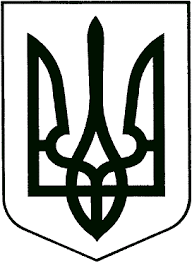 ВИКОНАВЧИЙ КОМІТЕТЗВЯГЕЛЬСЬКОЇ МІСЬКОЇ РАДИРІШЕННЯ______________   			                                          № _____________Про створення комісії щодо розгляду заяв військовослужбовців Звягельської міської територіальної громади про призначення грошової компенсації за належні для отримання жилі приміщення            Керуючись підпунктом 1 пункту а частини першої статті 34, статтею 40 Закону України ,,Про місцеве самоврядування в Україні“, Положенням про виплату грошової компенсації за належні для отримання жилі приміщення військовослужбовцям Звягельської міської територіальної громади на 2023 – 2024 роки, затвердженим рішенням міської ради від 23.02.2023 №780, виконавчий комітет міської ради ВИРІШИВ:      1. Створити комісію щодо розгляду заяв військовослужбовців Звягельської міської територіальної громади про призначення грошової компенсації за належні для отримання жилі приміщення і затвердити її склад (додаток  1).      2. Затвердити Положення про комісію щодо розгляду заяв військовослужбовців Звягельської міської територіальної громади про призначення грошової компенсації за належні для отримання жилі приміщення (далі – Положення) (додаток 2).       3. Контроль за виконанням цього рішення покласти на заступника міського голови Гудзь І.Л.  Міський голова                                                                      Микола БОРОВЕЦЬ                                                                         Додаток 2до рішення виконавчого комітету міської радивід                         №     Положенняпро комісію щодо розгляду заяв військовослужбовців Звягельської міської територіальної громади про призначення грошової компенсації за належні для отримання жилі приміщення     1. Комісія щодо розгляду заяв військовослужбовців Звягельської міської територіальної громади про призначення грошової компенсації за належні для отримання жилі приміщення (далі – комісія) є робочим органом, що утворюється виконавчим комітетом міської ради з метою виплати з бюджету міської територіальної громади грошової компенсації за належні для отримання жилі приміщення військовослужбовцям Звягельської міської територіальної громади (далі – грошова компенсація) відповідно до Положення про виплату грошової компенсації за належні для отримання жилі приміщення військовослужбовцям Звягельської міської територіальної громади на 2023 – 2024 роки, затвердженого рішенням міської ради від 23.02.2023 №780. (далі – Положення про грошову компенсацію).      2. Комісія у своїй діяльності керується Конституцією України, Законами України, іншими нормативно-правовими актами, Положенням про грошову компенсацію, а також цим Положенням.       3. Основним завданням комісії є розгляд заяв військовослужбовців Звягельської міської територіальної громади, прийняття рішень щодо пропозиції призначення грошової компенсації із визначенням розмірів грошової компенсації та черговості її надання.4. До повноважень комісії належить:      4.1. Розгляд заяви по суті (протягом десяти робочих днів з дня її надходження), прийняття рішення щодо розміру  грошової компенсації, що подається на розгляд комісії  (в межах функціональних обов’язків).      4.2. Перевірка розрахунку розміру грошової компенсації згідно Положення про грошову компенсацію.      4.3. Прийняття рішення щодо розміру грошової компенсації згідно Положення про грошову компенсацію.      4.4.  Підготовка проєкту рішення міської ради щодо затвердження списку отримувачів грошової компенсації із визначенням черговості та її розмірів та винесення для затвердження на сесію міської ради.4.5. Отримання інформації з Державного реєстру речових прав на нерухоме майно про зареєстровані речові права на нерухоме майно заявника та членів його сім’ї, на яких нараховується грошова компенсація.5. Комісія розглядає заяви і приймає рішення у порядку, встановленому Положенням про грошову компенсацію.       6. Комісія має право одержувати в установлену законодавством порядку необхідну для своєї діяльності інформацію від органів виконавчої влади, органів місцевого самоврядування, підприємств, установ та організацій.       7. Комісію очолює секретар міської ради. Голова комісії має заступника.       8. Основною організаційною формою діяльності комісії є засідання, які проводяться по мірі надходження заяв про виплату грошової компенсації.        9. Засідання комісії вважається правомочним, якщо на ньому присутні не менше половини її затвердженого складу.        10. Рішення комісії приймається відкритим голосуванням простою більшістю голосів членів комісії, присутніх на засіданні і оформляються протоколом. У разі рівного розподілу голосів вирішальним є голос голови комісії.        11. Окрема думка члена комісії, який голосував проти прийняття рішення, викладається в письмовій формі і додається до рішення комісії.        12. Голова комісії скликає засідання комісії, головує на засіданнях, організовує виїзні обстеження комісії. Голова комісії може давати доручення іншим членам комісії.        13. Заступник голови комісії виконує обов’язки голови комісії за його відсутності.        14. Секретар комісії складає проекти рішень комісії, іншу документацію (в разі потреби), готує документи на розгляд комісії.         15. Голова, його заступник, секретар та члени комісії беруть участь у її роботі на громадських засадах.Керуючий справами виконавчого комітету міської ради                                                               Олександр ДОЛЯ